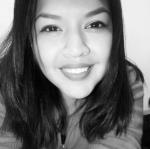 Información adicionalHe estado en muchos trabajos que tienen que ver con atender a clientes. No los voy a defraudar, sólo pido que me den una oportunidad de trabajo.. no pido mucho solo el sueldo mínimo y acorde como pase el tiempo ustedes ya verán mi capacidad. Que el Señor los bendiga! Son de bendición para muchas personas y lo serán para mí &#9825; 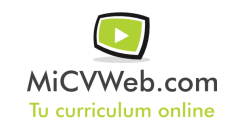 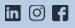 ExperienciaSEGIP 11/2017-5/2018
Informática (Legal) Informática

Trabajaba en el área de Descartes. Donde verificaba la documentación y los datos del usuario, específicamente yo estaba en atención preferencial donde atendía a niños, mujeres embarazadas, discapacitados y de la tercera edadFormaciónTécnico en computación  12/2013FP3 / Grado SuperiorTécnico en computación DactilografiaParte de atención al cliente y diseño gráfico . Informática y nuevas tecnologías Instituto Superior Santo Domingo . Santa Cruz de la Sierra Formación ComplementariaTécnico en computación  Información adicional de dactilografia y diseño gráfico . Informática y nuevas tecnologías Instituto Técnico Superior Santo Domingo Habilidades 